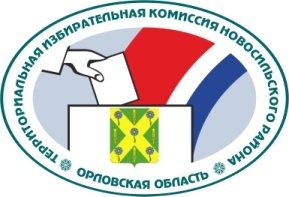 ОРЛОВСКАЯ ОБЛАСТЬТЕРРИТОРИАЛЬНАЯ ИЗБИРАТЕЛЬНАЯ КОМИССИЯНОВОСИЛЬСКОГО РАЙОНАРЕШЕНИЕ           05 июля 2021 г.                                                                  № 14/58г. НовосильВ соответствии с подпунктом «а» пункта 6, пунктом 11 статьи 29  Федерального закона от 12 июня 2002 года № 67-ФЗ «Об основных гарантиях избирательных прав и права на участие в референдуме граждан Российской Федерации», Порядком формирования резерва составов участковых комиссий и назначения нового члена участковой комиссии из резерва составов участковых комиссий, утвержденным постановлением Центральной избирательной комиссии Российской Федерации от  5 декабря 2012 года № 152/1137-6 и на основании письменного заявления члена участковой избирательной комиссии № 542 Алимова Андрея Евгеньевича, территориальная избирательная комиссия Новосильского района РЕШИЛА:1. Освободить  Алимова Андрея Евгеньевича  от обязанностей  члена участковой избирательной комиссии избирательного участка № 542 с правом решающего голоса, предложенного для назначения Орловским региональным отделением Политической партии ЛДПР - Либерально-демократической партии России.2. Назначить членом  участковой избирательной комиссии избирательного участка № 542 с правом решающего голоса из резерва составов участковых комиссий Ильченко Андрея Николаевича предложенного для назначения  Общественной организацией "Орловское областное общество потребителей".3. Предложить Избирательной комиссии Орловской области исключить из резерва составов участковых комиссий территориальной избирательной комиссии Новосильского района Ильченко Андрея Николаевича.4. Выдать Ильченко Андрею Николаевичу удостоверение члена участковой избирательной комиссии избирательного участка № 542 с правом решающего голоса установленного образца.5. Направить настоящее решение в Избирательную комиссию Орловской области, в участковую избирательную комиссию избирательного участка № 542.6. Контроль за выполнением настоящего решения возложить на председателя территориальной избирательной комиссии Новосильского района Холодову Е.А.Председатель территориальнойизбирательной комиссии 					         Е.А. ХолодоваСекретарь территориальнойизбирательной комиссии      					         М.М. СальковаО внесении изменений в состав участковой избирательной комиссии избирательного участка № 542